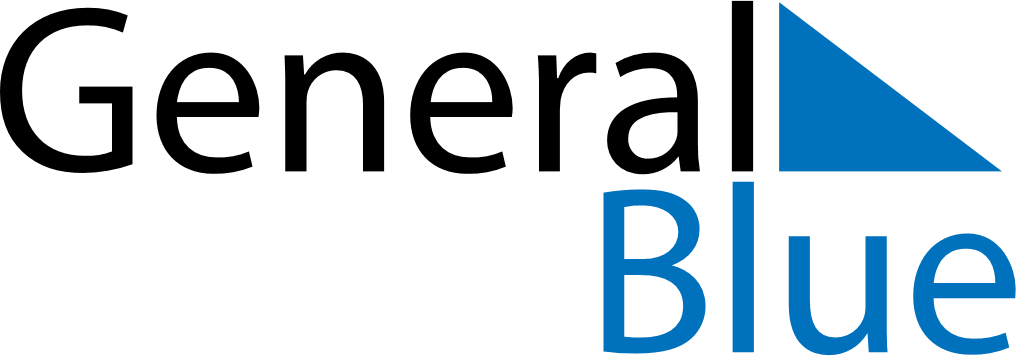 Weekly CalendarDecember 18, 2022 - December 24, 2022Weekly CalendarDecember 18, 2022 - December 24, 2022Weekly CalendarDecember 18, 2022 - December 24, 2022Weekly CalendarDecember 18, 2022 - December 24, 2022Weekly CalendarDecember 18, 2022 - December 24, 2022Weekly CalendarDecember 18, 2022 - December 24, 2022SUNDAYDec 18MONDAYDec 19MONDAYDec 19TUESDAYDec 20WEDNESDAYDec 21THURSDAYDec 22FRIDAYDec 23SATURDAYDec 24